Downloading the app to your mobile phone Step 1 – Please go to your app store to download the Teacher2Parents app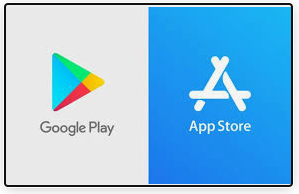 Step 2 – The Teacher2 Parents app will appear as below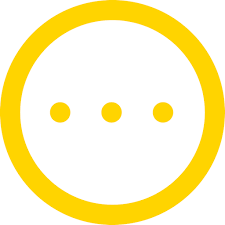 Step 3 – After the app has loaded to your phone, please follow the instructions on screenStep 4 – Enter your mobile number 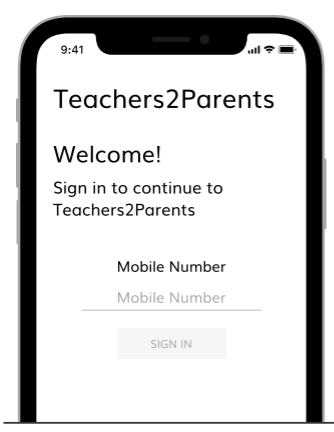 Step 5 – Wait for a message to be received on your phone, this is a 6 digit number e.g. 123456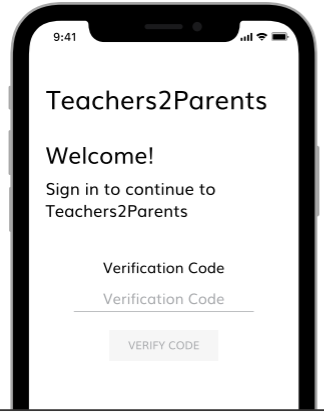 Step 6 – Enter the 6 digit code into the app and press verifyYou have successfully loaded the Teacher2Parent app onto your phone.Making a payment using you Teacher2Parents appStep 1 – Open the app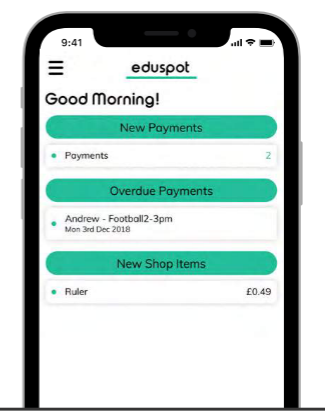 Step 2 – In the left corner you can see three Lines, click on this to access Dinners, Shop (Uniform), trip payments etc.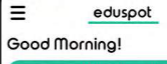 Step 3 – To pay dinner money click on the three lines, then choose Dinners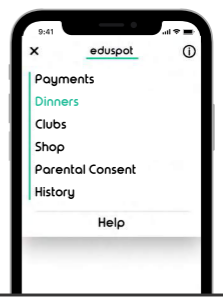 Step 4 – Once the screen is opened you will see £12.50 payment showing, this can be changed to a different amount by clicking on the box.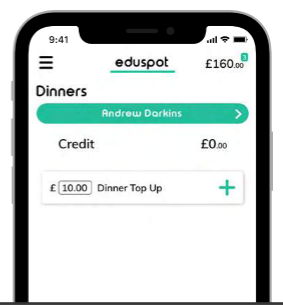 Step 5 – Once the amount has been entered please click on , to add the amount to your basket.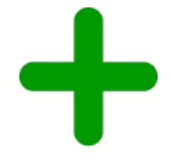 Step 6 – Checkout your basket by clicking on the amount in the right hand corner. Once the basket has opened click on Pay 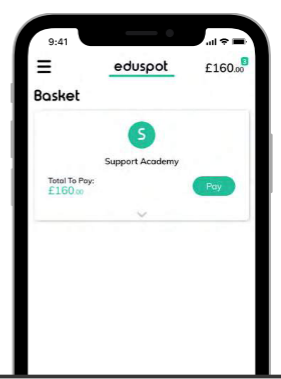 Step 7 – A new screen will open for payment details to be entered, once all details have been entered please click on pay now.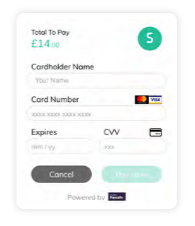 Paying using barcodesAll parents have been issued a bar code in case they do not have access to a mobile phone. Step 1 – Choose the nearest PayPoint shop St Ann’s Convenience Store	St Ann’s RoadLoco (Petrol Station)Fitzwilliam RoadHaji & SonHatherley RoadSelect Convenience College WalkSimply LocalMiddle LaneStep 2 – Hand the cashier the barcodes and clearly explain what you are wanting to pay and how much you are paying i.e. 	Dinner’s  (This bar code will not work)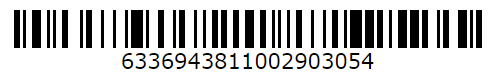 Step 3 – The cashier/shop will then give you a receipt for your payment Step 4 – If you cannot locate your bar codes please telephone reception, this will be passed to the 	pupil in class